附件2湖北省超限运输车辆通行证二维码电子证书查询下载操作流程1.登录“鄂汇办”APP，进入“便民”模块（页面最下方）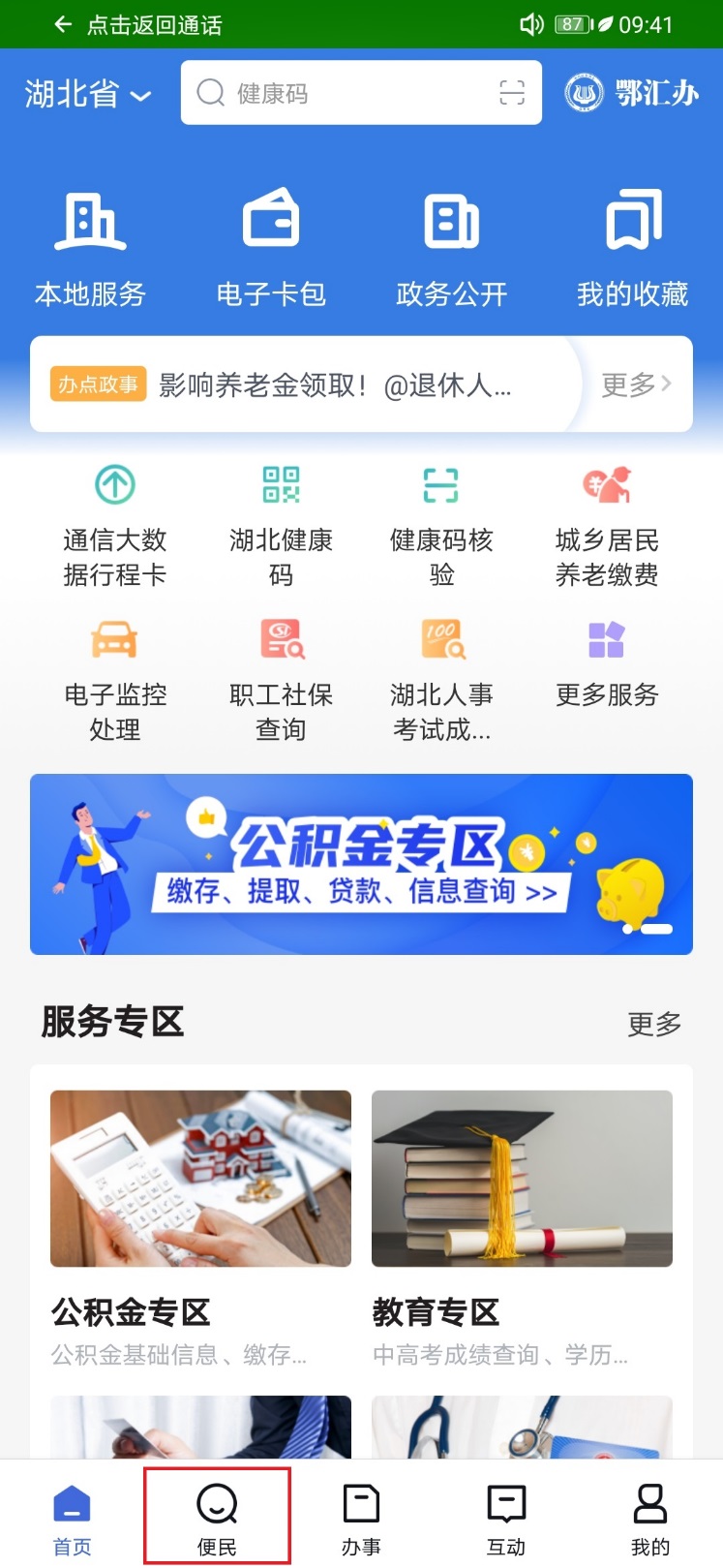 二、点击“便民服务”中的“交通出行”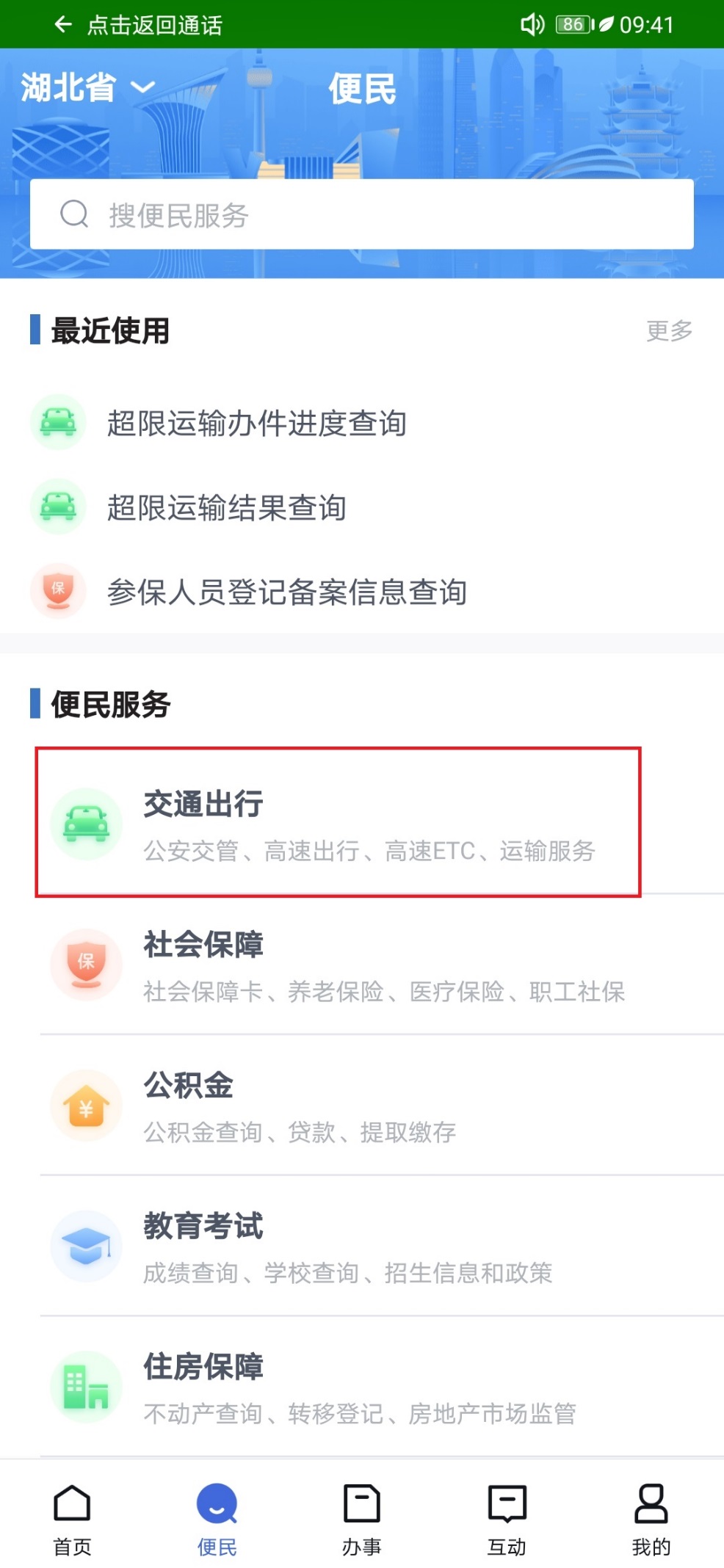 三、点击“超限运输办件进度查询”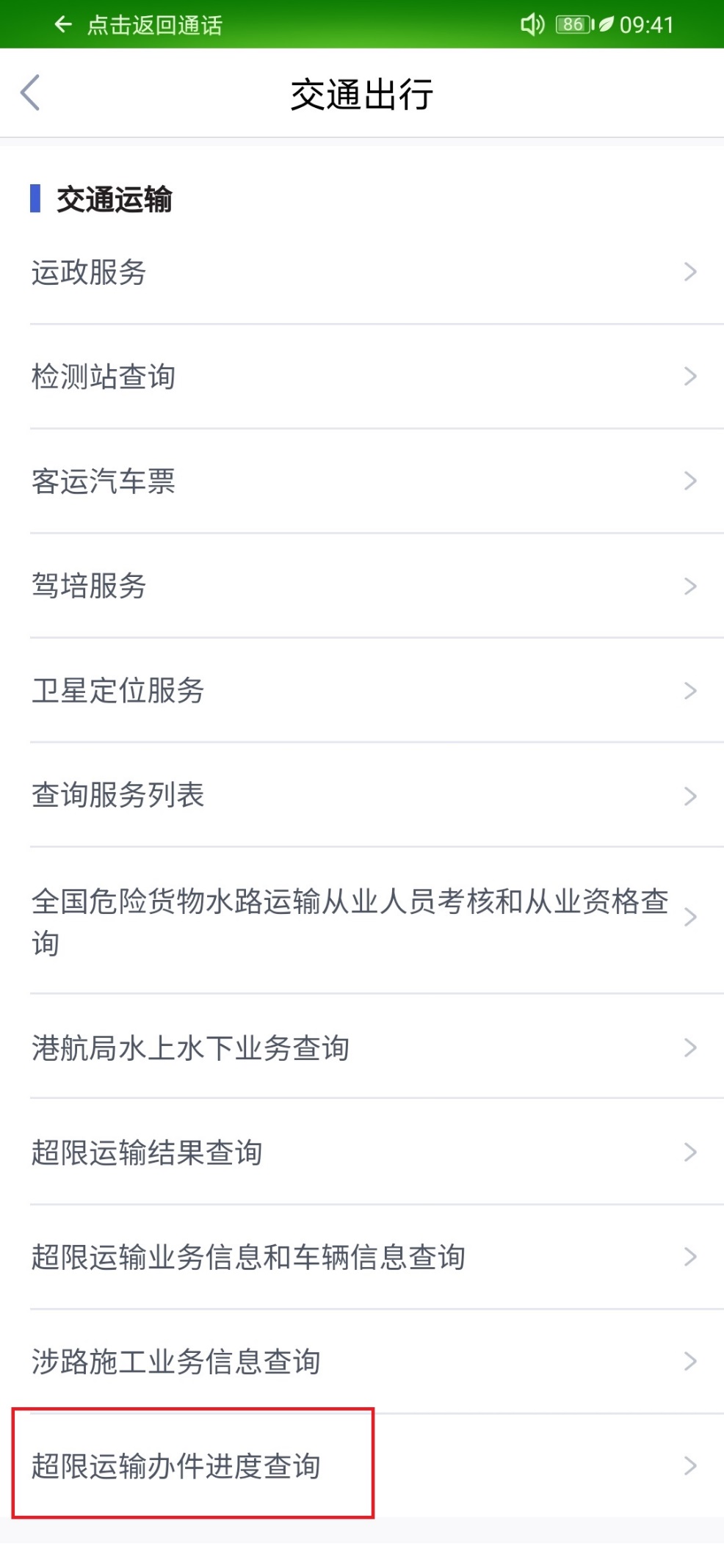 四、在对话框中，输入湖北省政务网里的申请件编号（S开头的编号），并点击“查询”按钮。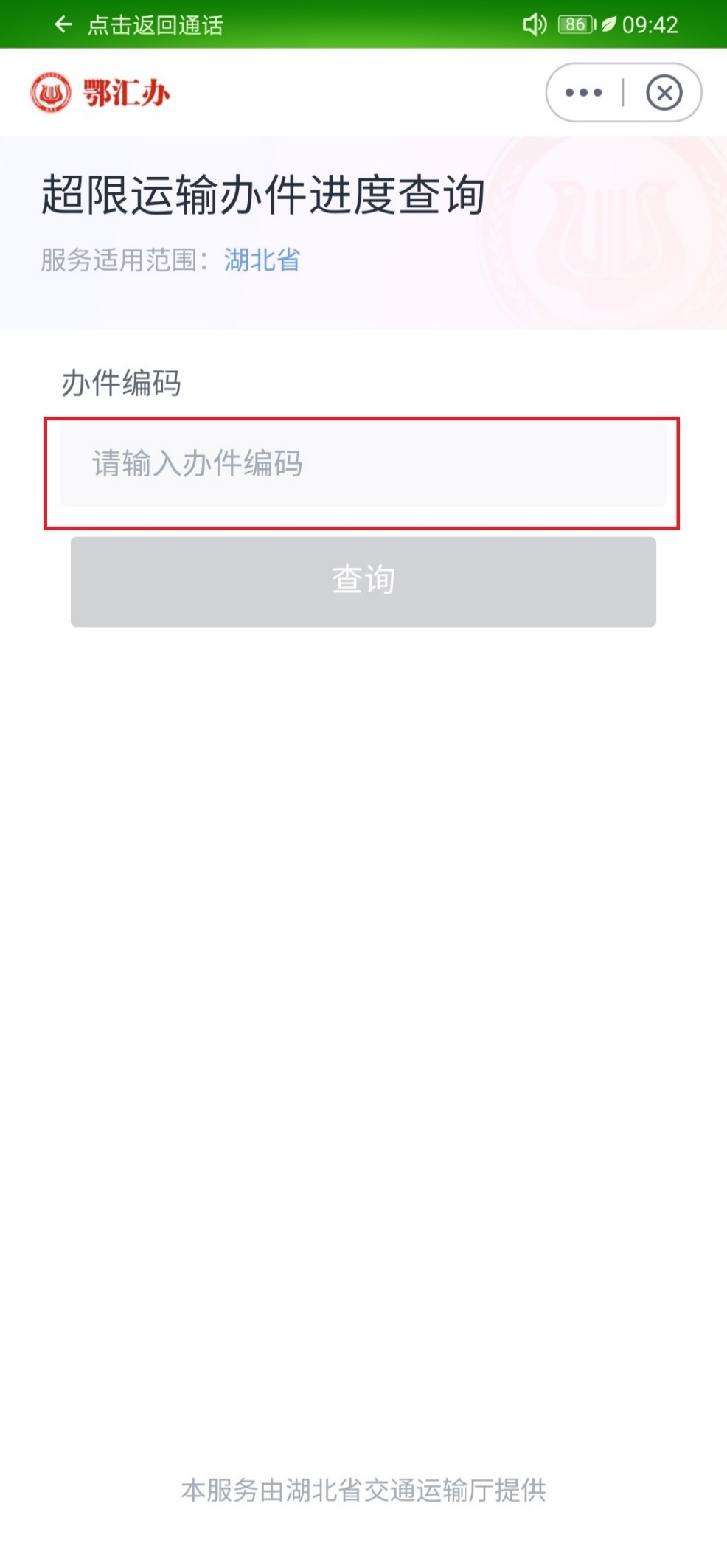 五、在新打开页面的最下方，点击“下载地址”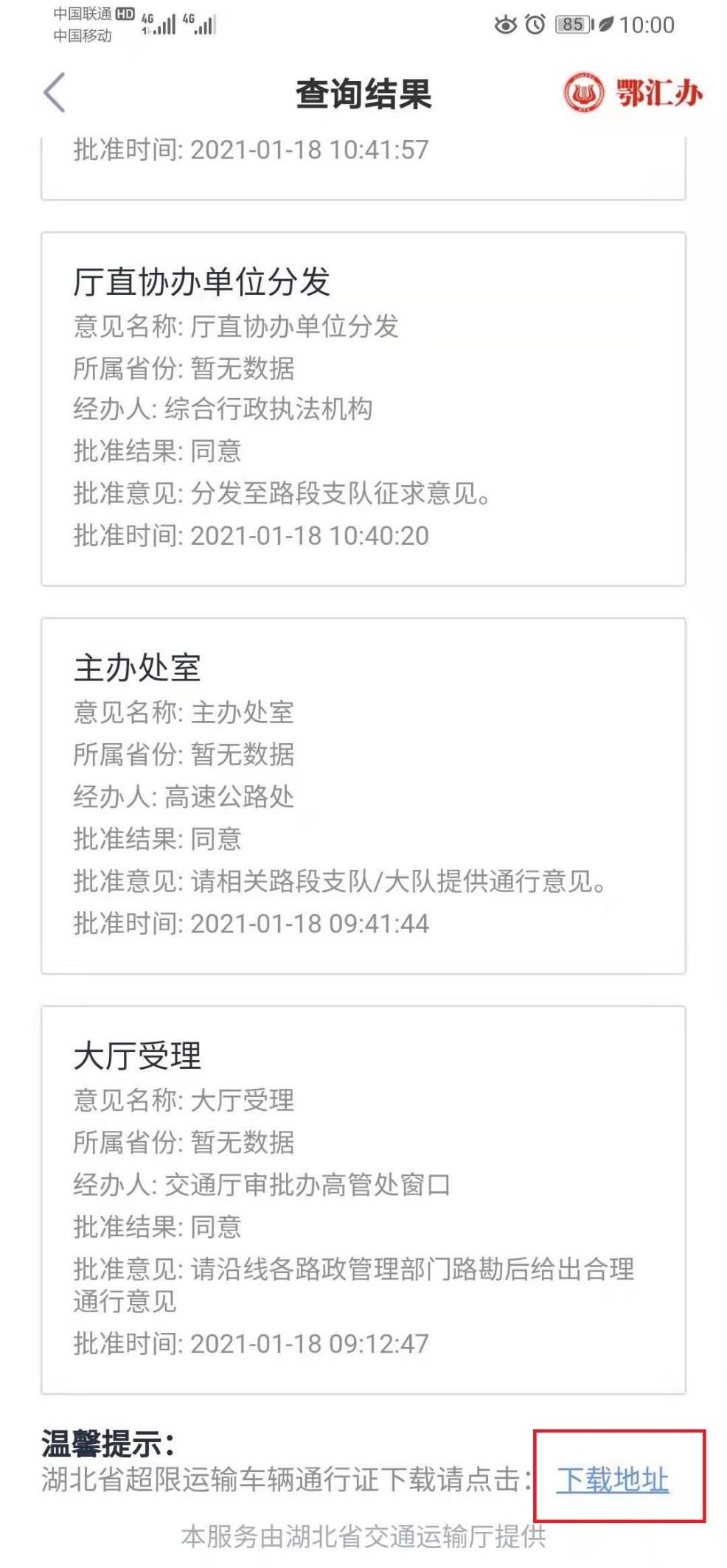 六、在新打开页面的对话框中，输入湖北省政务网里的申请件编号（S开头的编号），并点击“查询”按钮。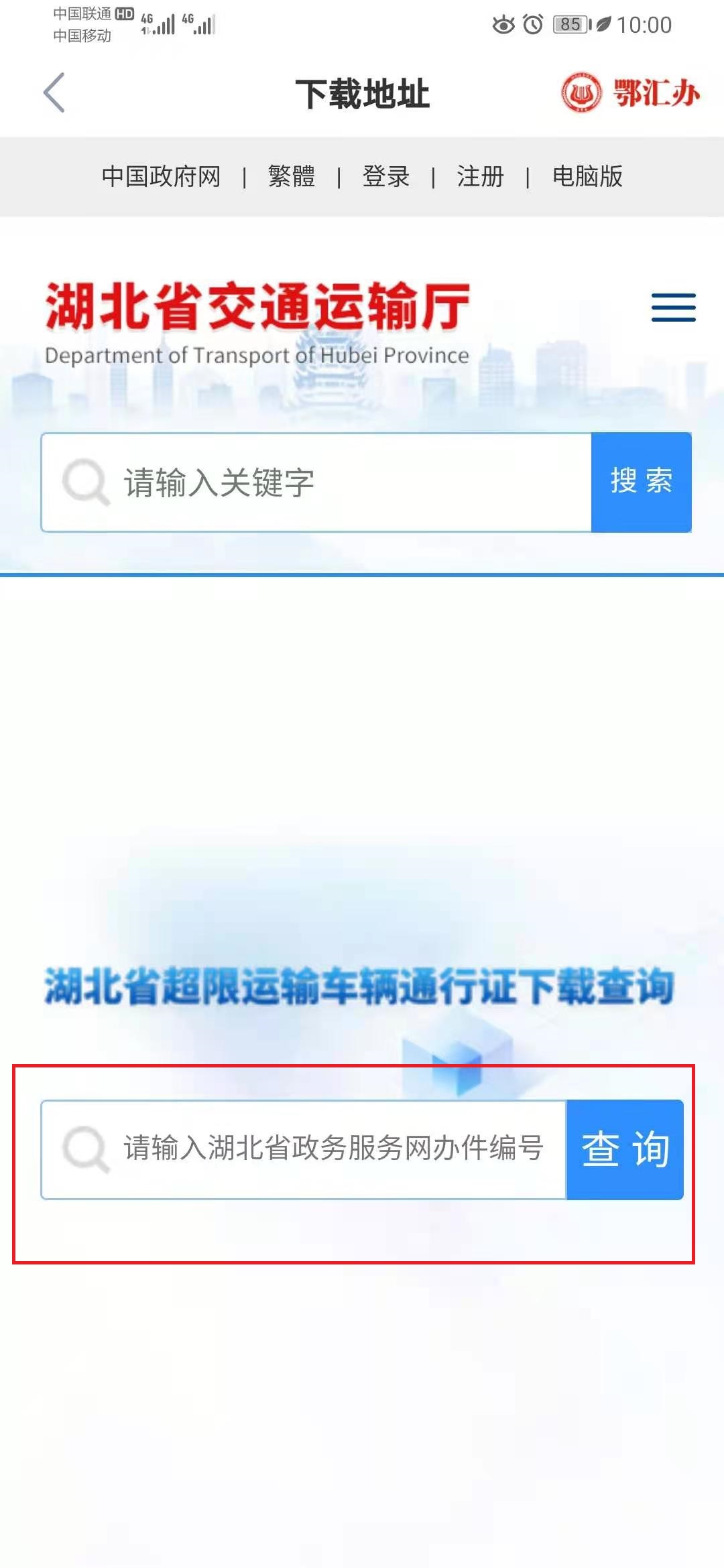 